Modelo Lógico para Coaching de Desempenho Ocupacional Argumentos para OPC 	Critérios de      	Mecanismos e Impacto Implementação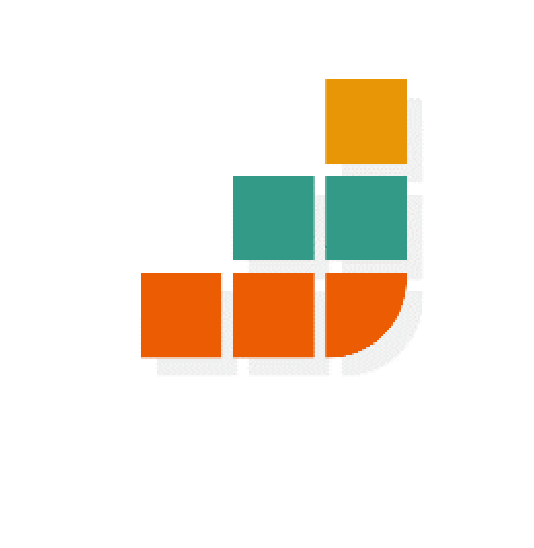 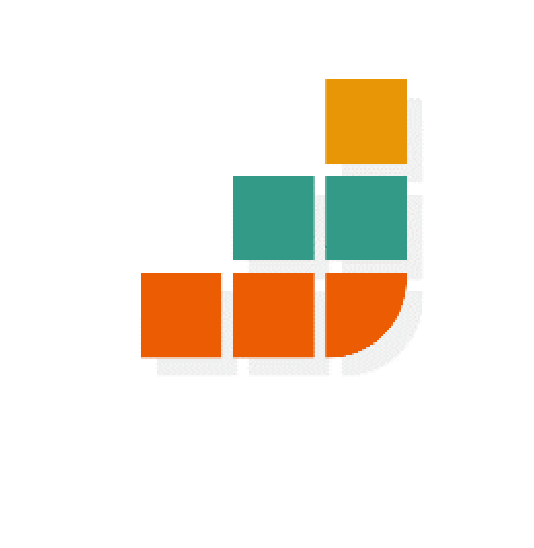   Suggested citation: Graham, F., (2020), Occupational Performance Coaching (OPC) Logic Model. Retrieved from https://www.otago.ac.nz/opc (date retrieved). University of Otago. First published Graham, F. (2020), Occupational Performance Coaching Resources. 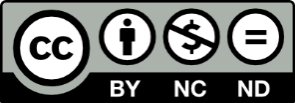 This work is licensed under a Creative Commons Attribution-NonCommercial-NoDerivatives 4.0 International License.  University of Otago. Recurso do profissional (ex: ação)Resposta intencional do clienteO desempenho / participação ocupacional são resultados prioritários para muitas pessoas que vivem com deficiência e seus cuidadores. Os cuidados usuais na reabilitação continuaram sendo altamente praticados (especialistas), apesar das evidências de que a autonomia do cliente durante a reabilitação resulta em maior envolvimento do cliente.São necessárias intervenções que visem diretamente o desempenho / participação ocupacional como resultado primário.A obtenção de resultados de desempenho / participação ocupacional é multifatorial, exigindo acomodação de influências individuais e contextuais.Treinamento de profissionais em OPC presencial ou na webhttps://www.otago.ac. nz/opc/training Auto-auditoria através do OPC-FM ou pela ferramenta de auditoria de nota de caso. Aplicado 1: 1 ou em grupos; pessoalmente ou online. Média de sessões: 5 sessões (mínimo 1: máximo 12). PARCERIADesenvolvimento explícito de parceria de alta confiança. METASIdentificar a meta mais valorizada dos clientes suscitada como desempenho / participação ocupacional em situações da vida.APOIO À AUTONOMIAA reflexão, análise e tomada de decisão do cliente são incentivadas. A agência do cliente é mantida como fundamental.SUPORTE DE MUDANÇA Incitar instruções de ações específicas dos clientes.  PARCERIAO cliente confia no profissional, portanto, reflete e divulga as principais informações. METASA. O cliente compromete-se a buscar objetivos independentes.B. Análise detalhada da situação pelo cliente. APOIO À AUTONOMIAO cliente experimenta maior autonomia sobre seu objetivo, apoiando a intenção de agirMUDANÇA DE APOIOBarreiras à ação abordadas proativamente.RESULTADO PRIMÁRIO Realização individualizada da meta do cliente de maior desempenho ocupacional e participação social (por exemplo, conforme medido pelo COPM ou GAS) RESULTADOS SECUNDÁRIOSAlto senso de competência, confiança, auto-estima e autogestão relacionados acondição / função / objetivo de saúdeRESULTADOS A LONGO PRAZOCapacitação e autogestão do cliente e da família